Planung eines Kooperationsprojekts                              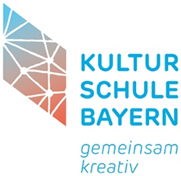 KooperationspartnerVerantwortlicheAnsprechpartner extern:Ansprechpartner Schule:ProjektzeitraumZiel des Projekts (einschl. künstlerischer und pädagogischer Qualität)Übergeordnetes Ziel:Teilziele:SchülergruppenProjektortRessourcen (hier auch definieren, wer was einbringt)Personal:Finanzen:Reisekosten:Weiteres (Materialien etc.):Öffentlichkeitsarbeit (was wird wann wo kommuniziert)Datenschutz, Urheberrecht